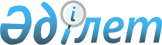 О внесении изменения в постановление акимата Аккайынского района Северо-Казахстанской области от 19 марта 2019 года № 64 "Об определении перечня должностей специалистов в области социального обеспечения, культуры являющихся гражданскими служащими и работающих в сельской местности Аккайынского района Северо-Казахстанской области"Постановление акимата Аккайынского района Северо-Казахстанской области от 14 декабря 2023 года № 312. Зарегистрировано в Департаменте юстиции Северо-Казахстанской области 14 декабря 2023 года № 7647-15
      ПОСТАНОВЛЯЕТ:
      1. Внести в постановление акимата Аккайынского района Северо-Казахстанской области от 19 марта 2019 года № 64 "Об определении перечня должностей специалистов в области социального обеспечения, культуры, являющихся гражданскими служащими и работающих в сельской местности Аккайынского района Северо-Казахстанской области" (зарегистрировано в Реестре государственной регистрации нормативных правовых актов под № 5257) следующее изменение:
      приложение к указанному постановлению изложить в новой редакции согласно приложению к настоящему постановлению.
      2. Контроль за исполнением настоящего постановления возложить на курирующего заместителя акима Аккайынского района Северо-Казахстанской области.
      3. Настоящее постановление вводится в действие по истечении десяти календарных дней со дня его первого официального опубликования.
       "СОГЛАСОВАНО"
      Председатель маслихата
      Аккайынского района
      Северо-Казахстанской области
      _______ Перечень должностей специалистов в области социального обеспечения, культуры, являющихся гражданскими служащими и работающих в сельской местности Аккайынского района Северо-Казахстанской области
      1. Должности специалистов в области социального обеспечения:
      1) заведующий отделением надомного обслуживания, являющийся структурным подразделением организации районного значения;
      2) специалист высшего уровня квалификации государственного учреждения высшей, первой, второй категории, без категории – консультант по социальной работе;
      3) специалист высшего уровня квалификации государственного учреждения высшей, первой, второй категории, без категории – социальный работник по оценке и определению потребности в специальных социальных услугах;
      4) социальный работник по уходу за престарелыми и лицами с инвалидностью, социальный работник по уходу за детьми с инвалидностью и лицами с инвалидностью старше 18 лет с психоневрологическими заболеваниями;
      5) ассистент.
      2. Должности специалистов в области культуры:
      1) руководитель государственного учреждения и государственного казенного предприятия районного значения;
      2) заместитель руководителя государственного учреждения районного значения;
      3) руководитель государственного учреждения и государственного казенного предприятия сельского значения;
      4) заведующий (руководитель) методическим кабинетом, библиотекой государственного учреждения и государственного казенного предприятия районного значения;
      5) специалисты высшего, среднего уровня квалификации высшей, первой, второй категории государственного учреждения и государственного казенного предприятия – аккомпаниатор, библиограф, библиотекарь, культорганизатор (основных служб), методист всех наименований (основных служб), музыкальный руководитель, режиссер, художники всех наименований (основных служб);
      6) специалисты высшего, среднего уровня квалификации без категории государственного учреждения и государственного казенного предприятия – аккомпаниатор, библиограф, библиотекарь, культорганизатор (основных служб), методист всех наименований (основных служб), музыкальный руководитель, редактор (основных служб), режиссер, хореограф, художники всех наименований (основных служб);
      7) специалисты высшего и среднего уровня квалификации государственного учреждения и государственного казенного предприятия – звукооператор.
					© 2012. РГП на ПХВ «Институт законодательства и правовой информации Республики Казахстан» Министерства юстиции Республики Казахстан
				
      Аким Аккайынского районаСеверо-Казахстанской области

Р. Елубаев
Приложениек постановлению акиматаАккайынского районаСеверо-Казахстанской областиот 14 декабря 2023 года № 312Приложениек постановлению акиматаАккайынского районаСеверо-Казахстанской областиот 19 марта 2019 года № 64